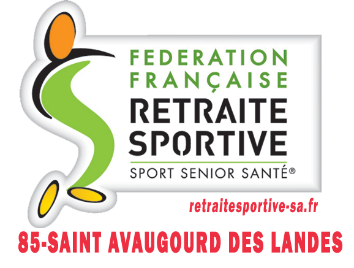 ACTIVITES  RS – VENDREDI 27  NOVEMBRE  2020HUMOURQuelques devinettesComment appelle-t-on une chauve-souris qui a des cheveux ?
Une sourisQue fait une autruche lorsqu’elle finit de manger du miel ?
Elle passe à l’aut’ruche.Quelle est la plus belle caresse qu’une belle-mère puisse nous faire ?
Caresse chez elle !C’est quoi une pomme dauphine ?
C’est celle qui a fini 2eme à Miss patateComment se reproduisent les hérissons ?
En faisant attention.Quel est le comble pour un électricien ?
D’avoir des ampoules aux piedsQuelle est la ville la plus proche de l’eau ?
BordeauxC’est quoi un Pépito le soir ?
Un pépitard…Qu’est-ce qu’un petit cheval dans une piscine ?
Un poney de bain.Quel est le fromage préféré de Brigitte Macron ?
Le PrésidentQu’est-ce qu’un gendarme sur un tracteur ?
Un poulet fermierLouis et Claire sont deux amoureux qui, un beau jour, décident de rompre. Qu'elles sont les deux catastrophes qui se produisent alors ? Claire est devenue sourde depuis qu'elle a perdu Louis. Louis est devenu aveugle depuis qu'il ne voit plus Claire.Pourquoi les marchands de savon font-ils fortune ?
Parce que leurs clients les savent honnêtes. Quelle différence y a-t ‘il entre un œuf et le temps ? Le temps passe, et l’œuf dur.Quelques blagounettesUn docteur à son patient :
– Le soir, avant de vous coucher, laisser vos soucis au pied du lit
– Mais, je ne peux pas docteur, ma femme n’acceptera jamais de dormir par terre !..Deux blondes discutent ensemble :
– Cette année, Noël tombe un vendredi.
– J’espère que ça ne sera pas un vendredi 13…Une histoire de fouUn fou gigote autour d'une plaque d’égout, tout répétant le nombre "34, 34, 34...".Un passant lui demande :
- Pourquoi tournez-vous autour de cette plaque d’égout en répétant le nombre 34 ?
Le fou le pousse dans le trou, et dit "35, 35, 35...".Pas de paniqueQuand il y a une catastrophe, si on évacue les femmes et les enfants d'abord, c'est juste pour pouvoir réfléchir à une solution en silence.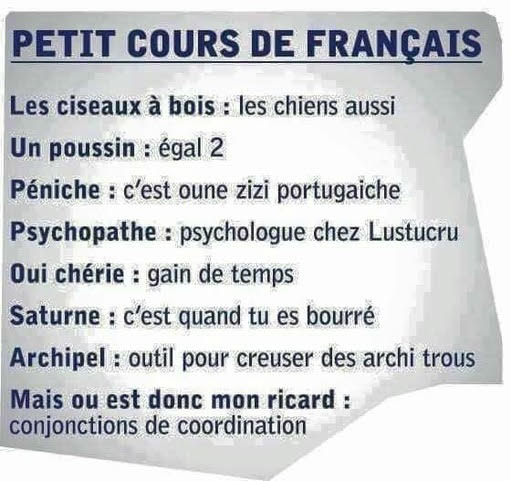 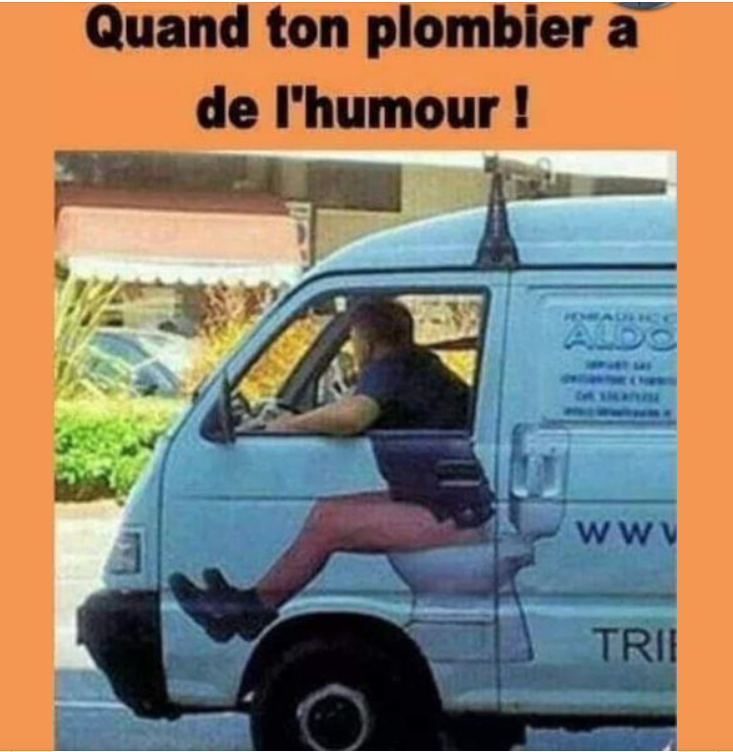 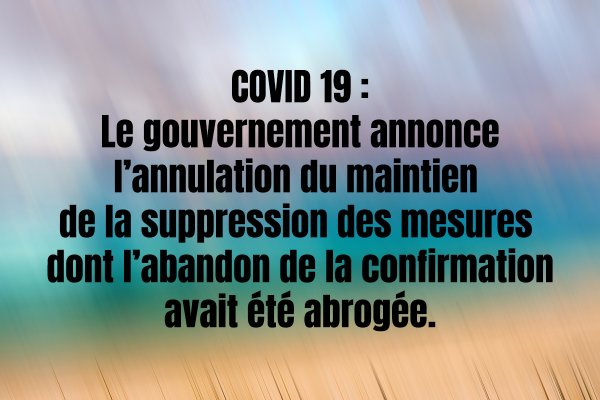 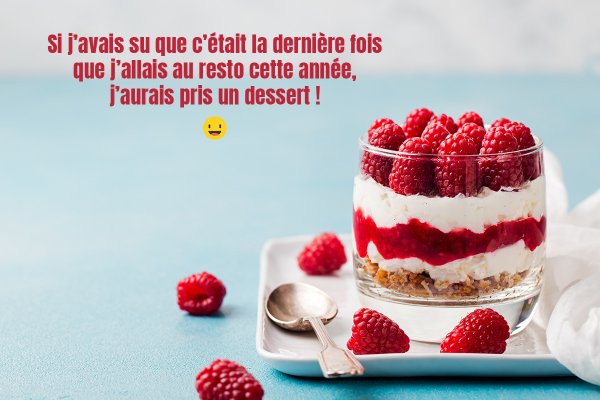 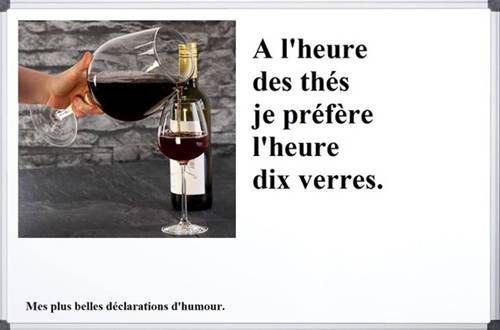 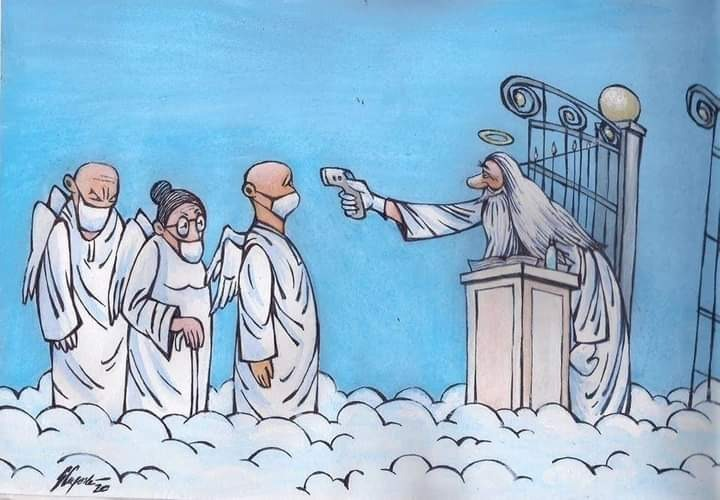 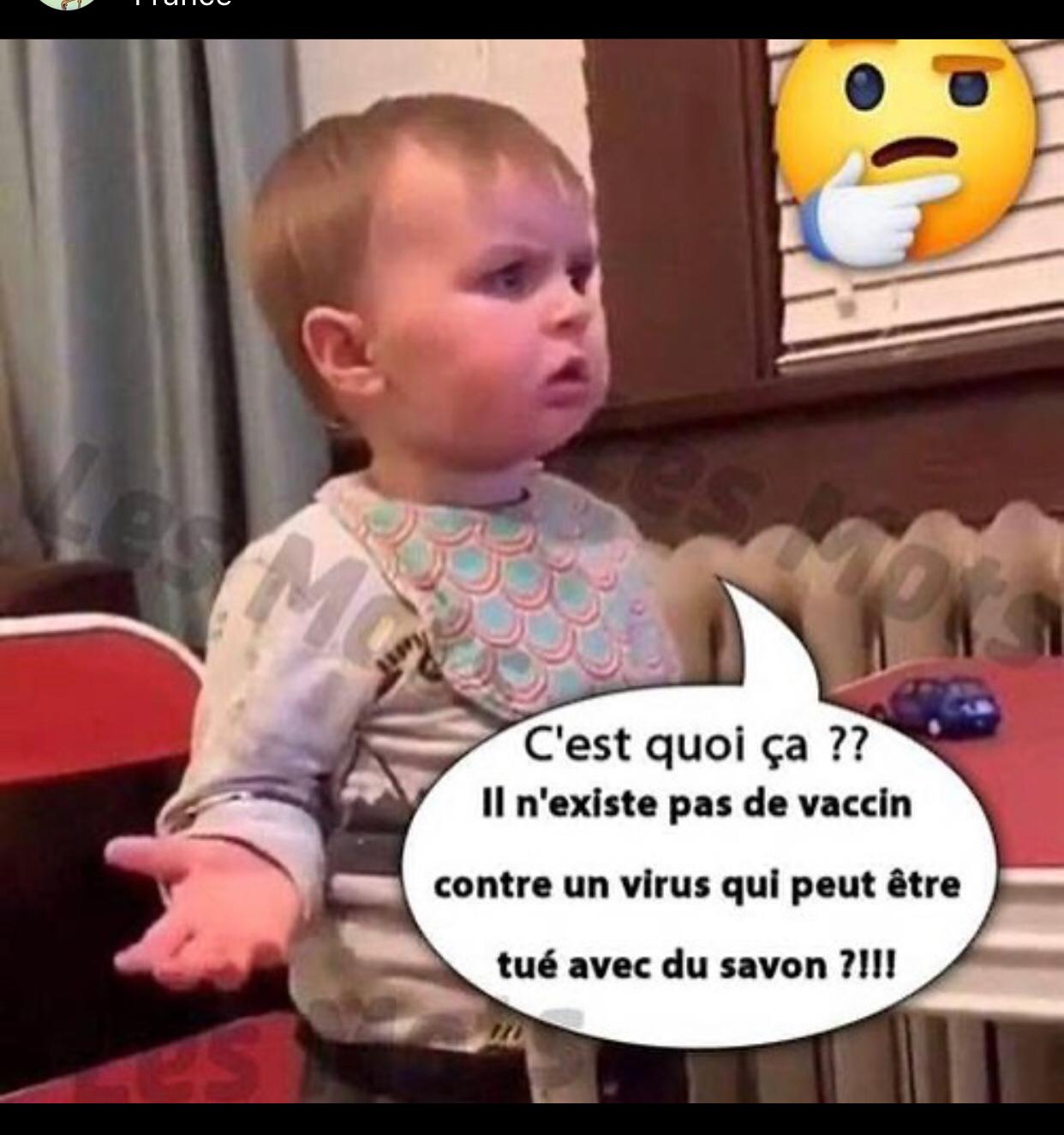 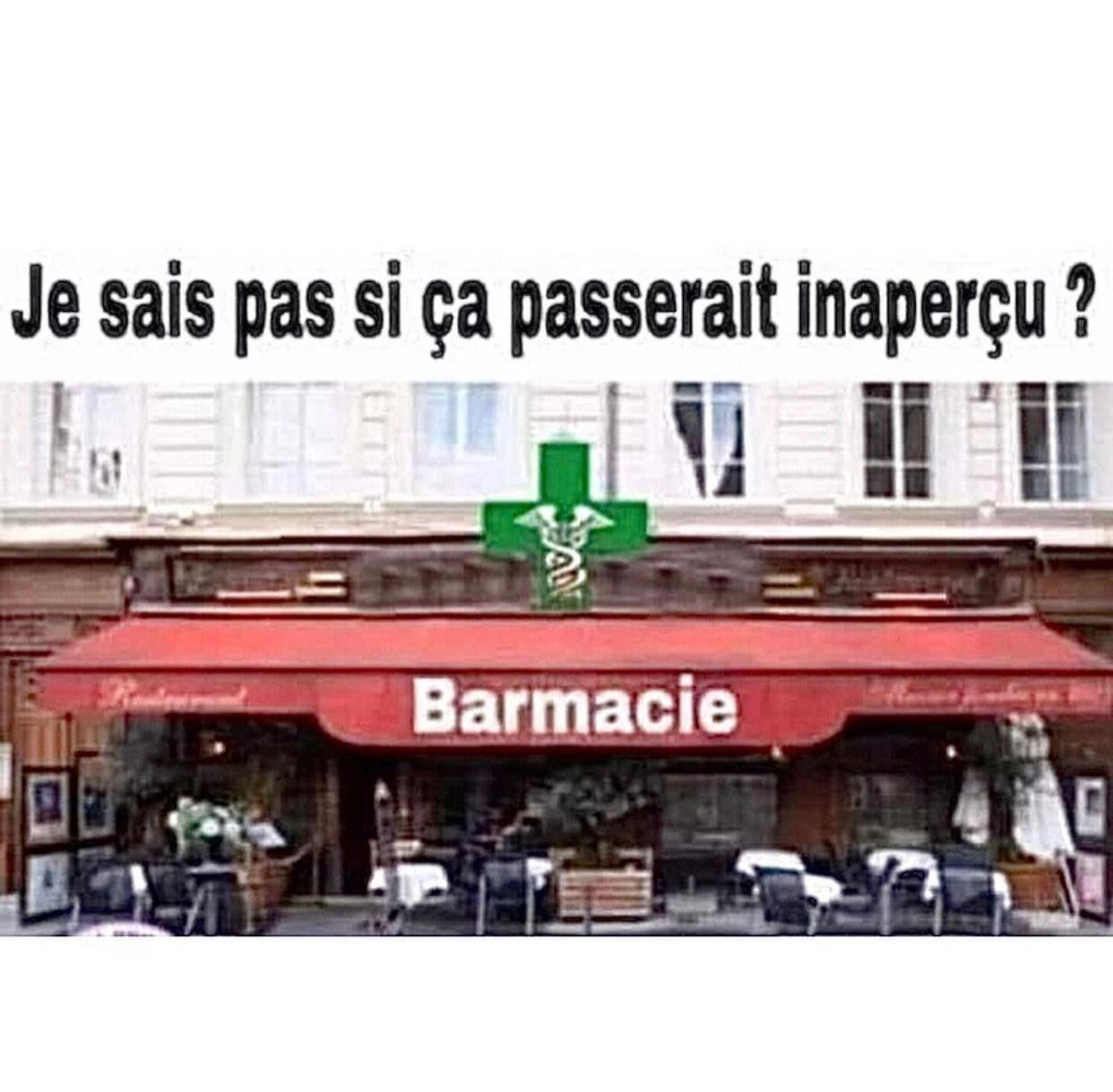 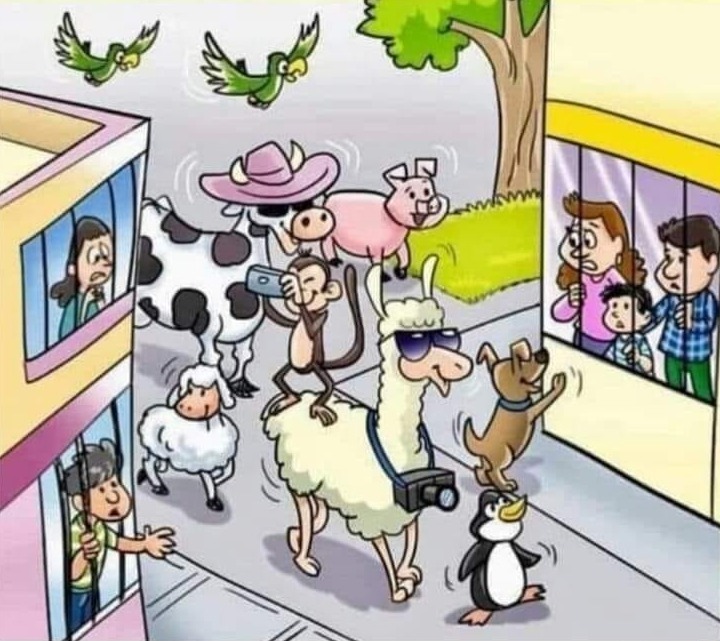 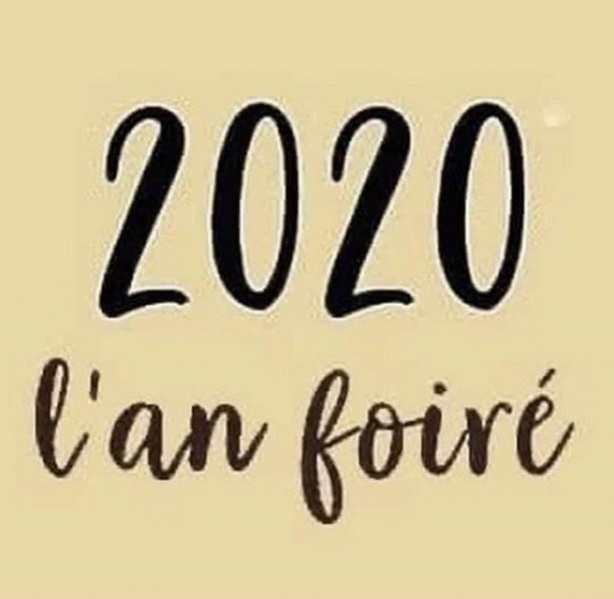 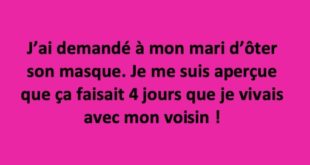 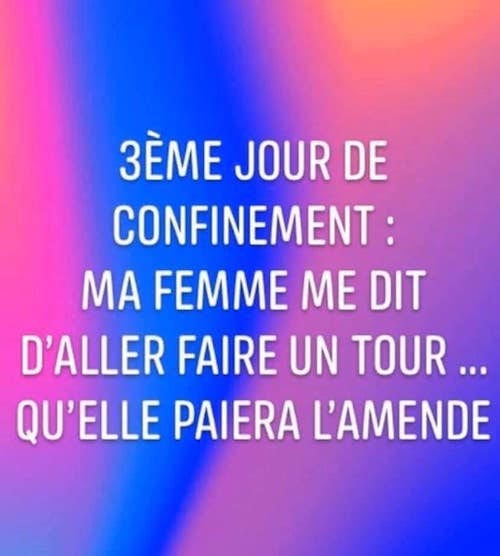 BONUS BONUS BONUSQuelques vidéos à ne pas rater :4 petites mignonnes. Il suffit de cliquer sur le lien :https://icedrive.net/0/55zGF52DPbhttps://icedrive.net/0/bbctbDNcgihttps://icedrive.net/0/f3E8PCXYWGhttps://icedrive.net/0/cdMxvm5qV9Merci à Maryline Burgaudhttps://icedrive.net/0/6evUuztUqvMerci à Jacky Jaulin (Paris)https://icedrive.net/0/aaKPHMFb2rSuperbe, incroyable.... Quelle imagination  (le petit carré pour mettre en plein écran - echap pour en sortir)https://icedrive.net/0/42v4skUXPe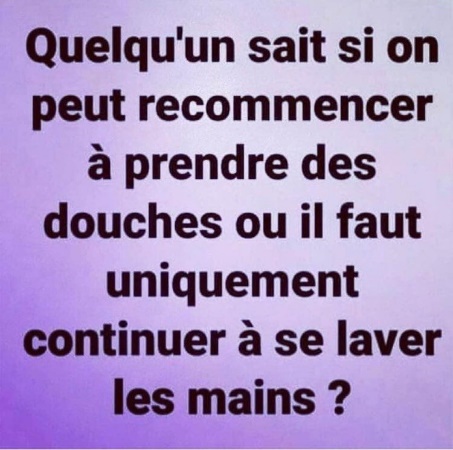 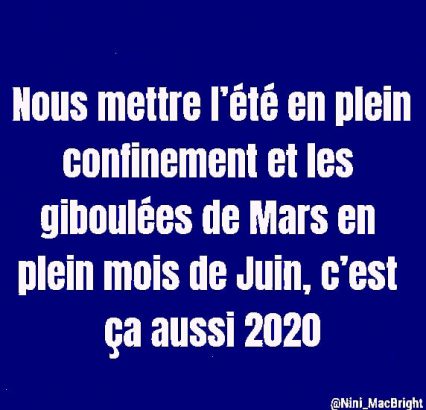 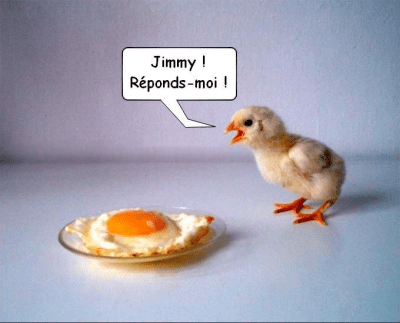 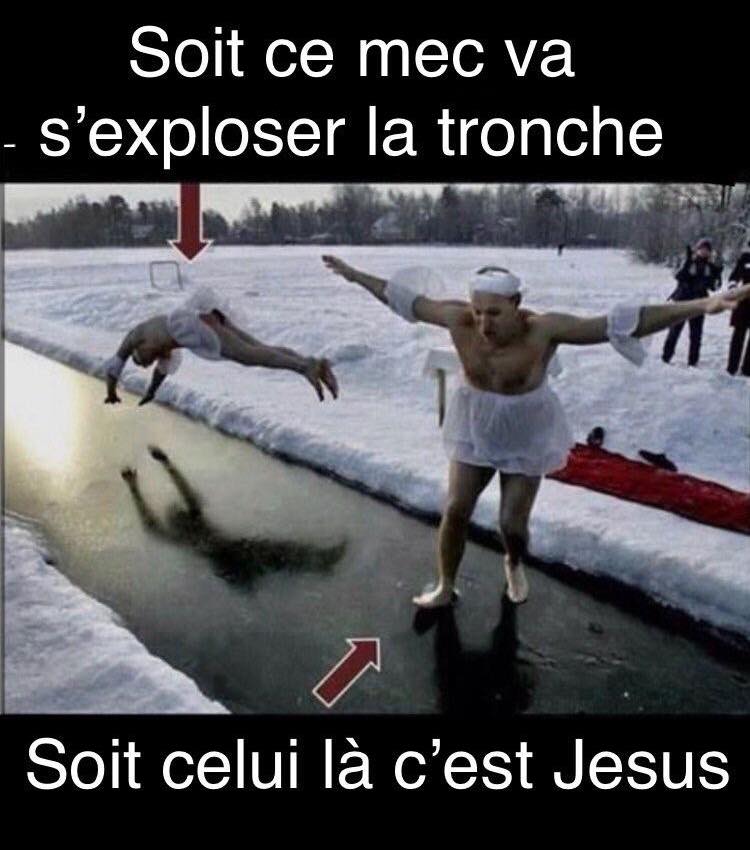 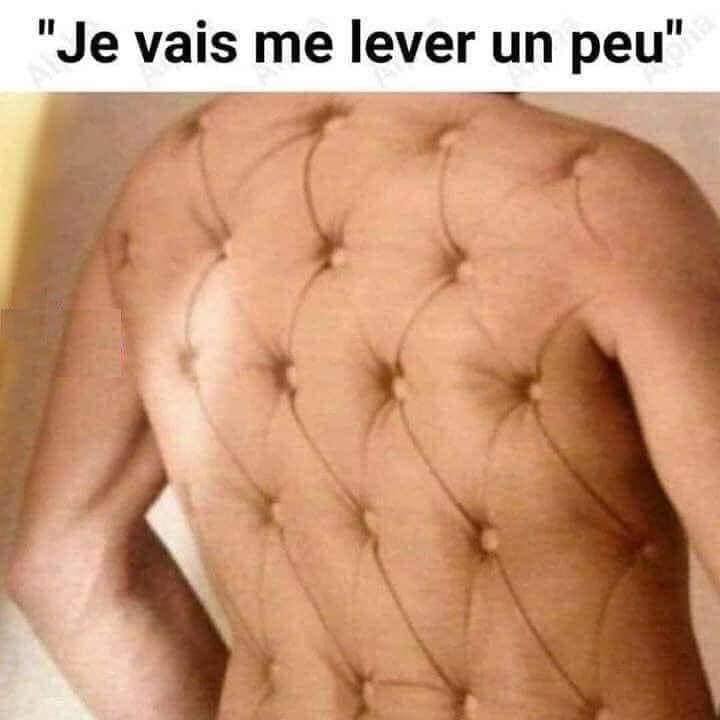 